ひょうご産業ＳＤＧｓ認証事業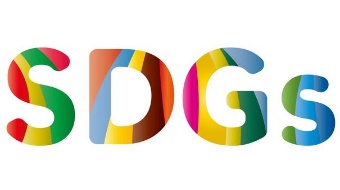 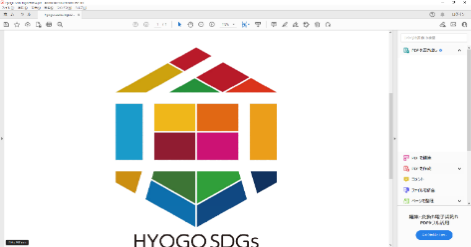 創設記念フォーラムSDGsへの対応が遅れる中小企業は、サプライチェーンからの排除や人材の確保等、経営リスクが高まる一方で、SDGsへの積極的な取組は、他社との差別化による新たなビジネスチャンスでもあります。兵庫県は、SDGsに取り組む中小企業を支援するため「ひょうご産業SDGs認証事業」を創設します。その創設を記念して、日本におけるSDGs研究の第一人者と県内のSDGs先進中小企業を招き、中小企業がSDGsに取り組むべき理由や、SDGs視点による企業経営について発信します。開催日時 ：令和５年８月21日（月）13:00～15:00会　  場 ：兵庫県公館 大会議室 （神戸市中央区下山手通4-4-1）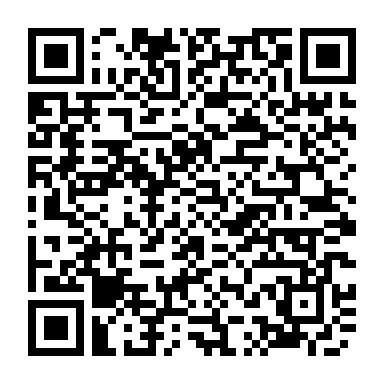 定　  員 ：200名（先着順）　８月16日(水)〆切申　  込 ：事前申込制 下記URL又はQRｺｰﾄﾞからお申し込みください。　  　　　　   https://web.hyogo-iic.ne.jp/sdgs/information/forum2023～プログラム～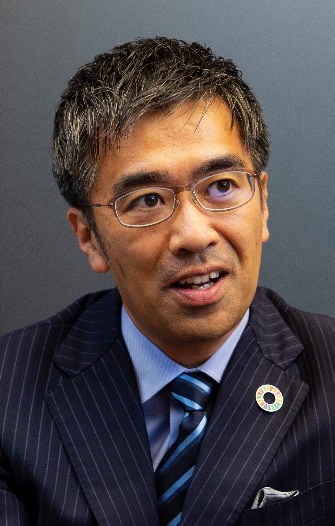 ■ 開会挨拶（１３：００～１３：１０）　兵庫県知事　齋藤 元彦■ 基調講演（１３：１０～１３：４０） 「SDGs認証制度の課題とこれから」講師：慶應義塾大学大学院政策・メディア研究科教授 蟹江 憲史 氏1969年生まれ。日本におけるSDGs研究の第一人者。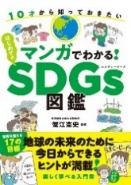 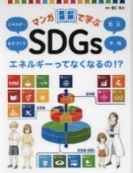 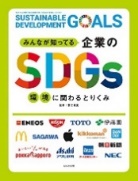 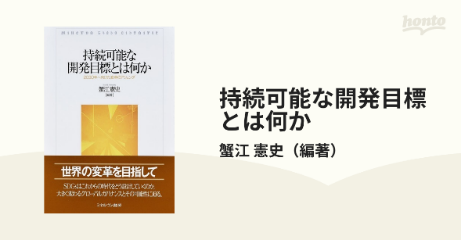 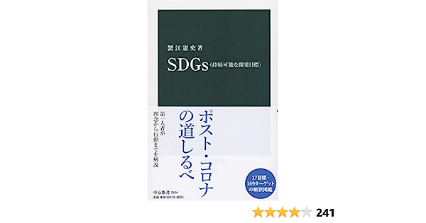 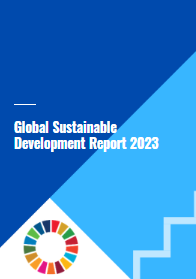 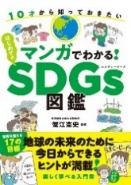 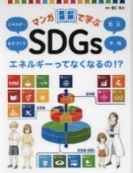 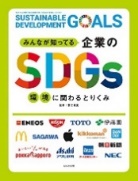 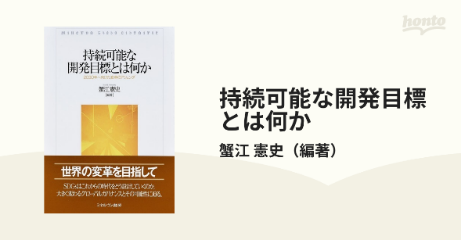 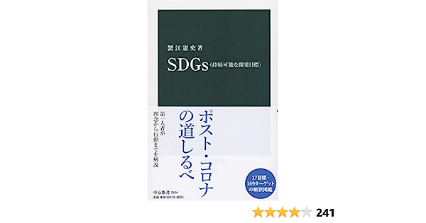 国連が４年に１度まとめる『グローバル持続可能な報告書（GSDR）2023年版』の執筆を行った世界の15人の専門家の１人。 日本政府のSDGs推進本部円卓会議構成員などを兼任。  ■ パネルディスカッション（１３：４０～１４：５５） 「SDGsを生かした企業経営」　  モデレーター：蟹江 憲史 氏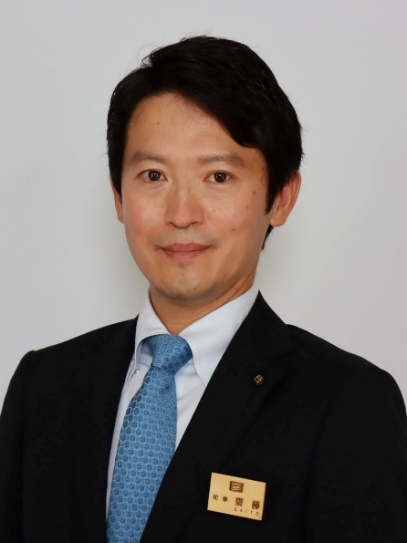 　　　登壇者：　（株）ケルン　代表取締役　壷井　豪　氏（株）神戸酒心館　代表取締役　安福　武之助　氏　　　　　　  浜田化学（株）　取締役営業本部長　桑村　安浩　氏　　　　　     　兵庫県知事　齋藤 元彦■ SDGs認証事業の説明（１４：５５～１５：００）■ 閉会（１５：００）【お問い合わせ】(公財)ひょうご産業活性化センター 成長支援課　℡078-977-9117 mail:sdgs@staff.hyogo-iic.ne.jp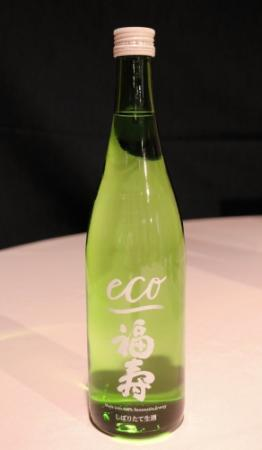 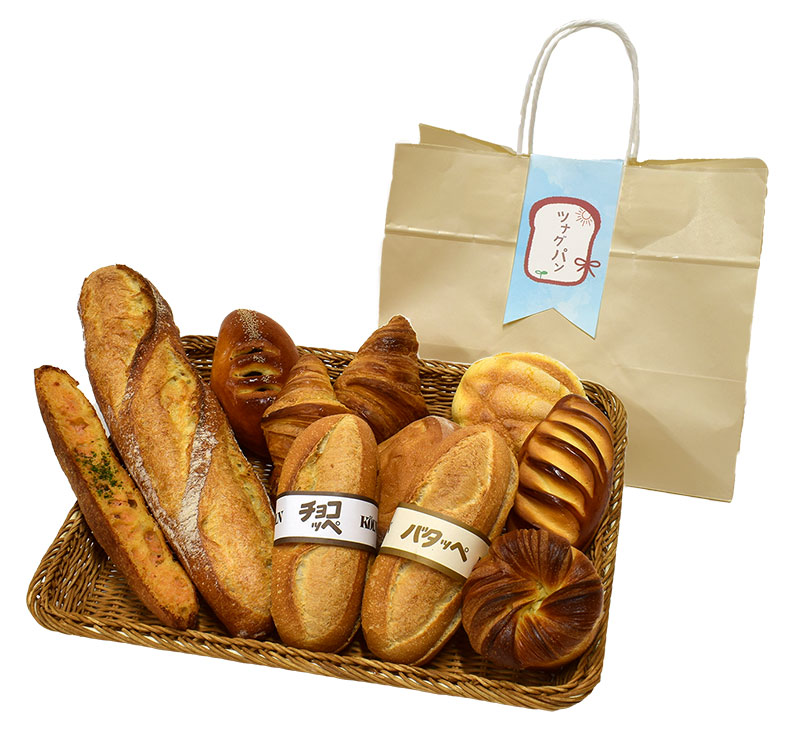 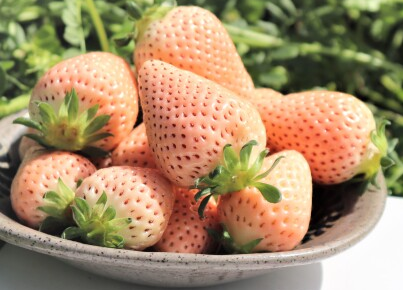 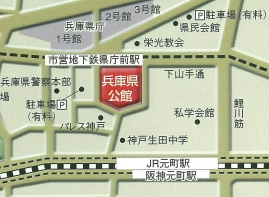 